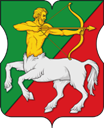 СОВЕТ  ДЕПУТАТОВМУНИЦИПАЛЬНОГО  ОКРУГА  БУТЫРСКИЙР Е Ш Е Н И Е20.10.2020 № 01-04/12-5                                                                                                                                                                                                                                                                                                                              О внешней проверке проекта решения Совета депутатов муниципального округа Бутырский «О бюджете муниципального округа Бутырский на 2021 год и плановый период 2022 и 2023 годов»     На основании Бюджетного кодекса Российской Федерации, Закона города Москвы от 6 ноября 2002 года № 56 «Об организации местного самоуправления                  в городе Москве», Закона города Москвы от 30 июня 2010 года № 30                                «О Контрольно-счетной палате Москвы», в соответствии с Соглашением                            от 14 сентября 2015 года № 222/01-14 «О передаче Контрольно-счетной палате Москвы полномочий по осуществлению внешнего муниципального финансового контроля в муниципальном округе Бутырский», Положением о бюджетном процессе в муниципальном округе Бутырский, утвержденным решением                      Совета депутатов от 27 февраля 2014 года № 01-01-3/8, Совет депутатов муниципального округа Бутырский решил:     1. Обратиться в Контрольно-счетную палату Москвы с просьбой о проведении внешней проверки проекта решения Совета депутатов муниципального округа Бутырский «О бюджете муниципального округа Бутырский на 2021 год                              и плановый период 2022 и 2023 годов».      2.  Информировать Контрольно-счетную палату Москвы о настоящем решении.      3. Опубликовать  настоящее  решение  в  бюллетене  «Московский муниципальный вестник» и разместить на официальном сайте www.butyrskoe.ru.      4. Контроль за исполнением данного решения возложить на председателя Постоянной бюджетно-финансовой комиссии Совета депутатов муниципального округа Бутырский Большакова Д.В.Глава муниципального округа Бутырский                                       А.П. Осипенко 